NADZORNI ODBORŠenčur, dne 13.12.2011Številka: 060-005/2011-1Na podlagi 32. člena Zakona o lokalni samoupravi (ZLS) in 43. ter 44. člena Statuta Občine Šenčur (Uradni vestnik Gorenjske št. 2/11) ter Poslovnika Nadzornega odbora Občine Šenčur (Poslovnik NO v nadaljnjem besedilu) je Nadzorni odbor Občine Šenčur (NO v nadaljnjem besedilu) na svoji 4. seji dne 5.4.2011 sprejel sklep o uvedbi nadzora Zaključnega računa proračuna Občine Šenčur za leto 2010 (ZRP v nadaljnjem besedilu).Za izvedbo nadzora so bili pooblaščeni člani NO v naslednji sestavi: Vida Tičar Rebolj, Bojan Jurančič, Sebastian Mohar, Marko Pogačnik in Ciril Sitar, predsednik NO.    Pri nadzoru sta sodelovali javni uslužbenki občinske uprave, računovodstva Občine Šenčur: Anica Brezar in Marija Trelc.                                                                                                                                                                  Nadzor je bil opravljen v poslovnih prostorih občinske uprave Občine Šenčur v času od 30.6. do 25.7. 2011. Osnutek poročila o opravljenem nadzoru ZRP za leto 2010 je bil obravnavan na 7. seji NO, dne 18.10.2011 in je bil dne 26.11.2011 poslan nadzorovani osebi. Po preteku 15. dnevnega roka s strani nadzorovanega organa ni bilo pripomb in zato je končno poročilo enako osnutku poročila. NO je končno poročilo o nadzoru obravnaval na 8. seji, dne 13.12.2011 in ga posreduje nadzorovanemu organu.KONČNO POROČILO O OPRAVLJENEM NADZORU ZAKLJUČNEGA RAČUNA PRORAČUNA OBČINE ŠENČUR ZA LETO 2010	POVZETEKV okviru ciljev, namena in obsega opravljenega nadzora NO ni ugotovil kršitev poslovanja Občine Šenčur v letu 2010.Zaključni  račun proračuna je sestavljen pregledno in omogoča celovit pregled porabe proračunskih sredstev po posameznih uporabnikih in področjih proračunske porabe.Struktura dokumenta je v skladu s predpisi in nanj NO nima pripomb. Obrazložitev posebnega dela ZRP omogoča nadzor izvrševanja proračuna in vpogled v stopnjo doseganja ciljev ter rezultatov poslovanja. NO ugotavlja, da je realizacija posameznih proračunskih postavk ustrezna, v primeru odstopanj pri posameznih postavkah, pa so bili razlogi utemeljeno obrazloženi.PODATKI O NADZORUV skladu s sprejetim sklepom o izvedbi nadzora smo tega opravili člani NO.Poročanje: Ciril Sitar, predsednik NOIzvedenci: posebnih izvedencev ni bilo vključenih v nadzorIme nadzorovanega organa: Občina Šenčur, Kranjska c. 11, 4208 ŠenčurPredmet nadzora: Zaključni račun proračuna Občine Šenčur (ZRP) za leto 2010Izvedba  nadzora: junij – julij 2011Cilj nadzora: Nadzor zaključnega računa proračuna Občine Šenčur za leto 2010 je bil predviden z Letnim programom dela NO za leto 2011. Cilj nadzora je bil izrek mnenja NO o zakonitosti in pravilnosti poslovanja in pravilni sestavi ZRP za leto 2010.OSNOVNI PODATKI O NADZOROVANEM ORGANUOrgani in organiziranost občineOsnovni pravni akt Občine Šenčur je Statut občine Šenčur.Občina Šenčur je samoupravna lokalna skupnost, ustanovljena na področju naslednjih naselij:Hotemaže,Luže,Milje,Olševek,Prebačevo,Srednja vas pri Šenčurju,Šenčur,Trboje,Visoko,Voglje,Voklo,Žerjavka.Na območju navedenih krajev so ustanovljeni ožji deli občine; krajevne in vaške skupnosti, ki nimajo statusa pravne osebe javnega prava. Le-te so naslednje:Krajevna skupnost Olševek; naselje Olševek,Krajevna skupnost Šenčur; naselji Šenčur in Srednja vas,Krajevna skupnost Visoko – Milje; naselji Visoko, Milje,Krajevna skupnost Voklo; naselje Voklo,Krajevna skupnost Voglje; naselje Voglje,Krajevna skupnost Trboje – Žerjavka; naselji Trboje in Žerjavka,Vaška skupnost Luže; naselje Luže,Vaška skupnost Prebačevo; naselje Prebačevo,Vaška skupnost Hotemaže; naselje Hotemaže.Občina v okviru ustave in zakona ureja in opravlja javne zadeve lokalnega pomena, ki zadevajo prebivalce občine.Občino predstavlja in zastopa župan. V letu 2010 in med izvajanjem nadzora je bil župan Občine Šenčur in odgovorna oseba nadzorovanega organa g. Mirko Kozelj.Organi občine so:občinski svet,župan,nadzorni odbor.Občina ima občinsko upravo, ki v skladu z zakonom, statutom in splošnim aktom občine opravlja strokovna, organizacijska in administrativna opravila za občinske organe in organe ožjih delov občine. Organizirana je v občinskem uradu, ki ima posamezne notranje organizacijske enote.Občinski svet je najvišji organ odločanja o vseh zadevah v okviru pravic in dolžnosti občine. Šteje 17 članov. Njegovi člani so voljeni, mandat članov traja štiri leta; svojo funkcijo opravljajo nepoklicno.Župan predstavlja in zastopa občino ter izvaja naloge in ima pristojnosti določene s Statutom občine. Opravlja tudi z zakonom predpisane naloge na področju zaščite in reševanja.NO je najvišji organ nadzora javne porabe v občini in ima 5 članov. V skladu s Statutom občine in svojim Poslovnikom, preverja finančno poslovanje uporabnikov proračunskih sredstev občine na podlagi preverjanj poslovnih poročil in zaključnih računov ter sklenjenih pogodb med občino in uporabnikom proračunskih sredstev in po potrebi še druge pridobljene dokumentacije.Zaposleni na občiniNa dan 31. decembra 2010 je bilo v občinski upravi redno zaposlenih 8 javnih      uslužbencev. PRIDOBLJENA DOKUMENTACIJAV skladu s sprejetim Programom nadzora zaključnega računa proračuna Občine Šenčur je bila prejeta naslednja dokumentacija:	Zaključni račun proračuna Občine Šenčur za leto 2010,Bilanca stanja Občine Šenčur za leto 2010,Pregled osnovnih pravnih aktov za izdelavo ZRP,Potrdilo (povratnica) o oddaji ZRP AJPES-u (AJPES - Agencija Republike Slovenije za javnopravne evidence in storitve),Fotokopije o stanju denarnih sredstev na denarnih računih pri bankah na dan 31.12.2010,Poročilo o popisu sredstev in virov sredstev na dan 31.12.2010,Analitični izpis opredmetenih OS in neopredmetenih sredstev,Pregled dolgoročnih finančnih naložb in dolgoročnih terjatev iz poslovanja na dan 31.12.2010,Pregled kratkoročnih terjatev iz poslovanja na dan 31.12.2010,Pregled neporavnanih tekočih obveznosti na dan 31.12.2010,Pregled dolgoročnih obveznosti na dan 31.12.2010,Pregled pomembnejših prejemkov in izdatkov v letu 2010 (posamični večji od 10.000 EUR),Kratek opis izvajanja notranje kontrole dokumentov v računovodstvu,Pravilnik o računovodstvu,Seznam zaposlenih v občinski upravi na dan 31.12.2010, Dodatna dokumentacija – pogodbe, interne temeljnice.	         		Vsi navedeni dokumenti so bili prejeti in tudi preverjeni.NAČIN DELAPreverjena je bila celotna prejeta dokumentacija. Uporabljena je bila izkustvena metoda in metoda na preskok ob upoštevanju pomembnejših postavk iz finančnih kartic. Izvedene so bile formalna, logična in računska kontrola dokumentov. Z navedenim načinom dela smo se prepričali o nastanku poslovnih dogodkov in o pravilnosti njihovega vnosa in knjiženja v poslovnih knjigah nadzorovanega organa. UGOTOVITVEPravni akti kot osnova za sestavo Zaključnega računa proračuna občine:Zakon o javnih financah,Zakon o računovodstvu,Navodilo o pripravi zaključnega računa državnega in občinskega proračuna ter metodologije za pripravo poročila o doseženih ciljih in rezultatih neposrednih in posrednih uporabnikov proračuna,Pravilnik o sestavljanju letnih poročil za proračun, proračunske uporabnike in druge osebe javnega prava,Pravilnik o sestavljanju letnih poročil za proračun, proračunske uporabnike in druge osebe javnega prava. Poleg navedenih predpisov se ob sestavi ZRP upoštevajo še razni drugi predpisi, ki pa  jih tukaj ne navajamo.Potrdila o oddaji ZRP na AJPES dokazujejo, da je Občina Šenčur pravočasno oddala ZRP in Letno poročilo na AJPES  (28.2.2011).Izpis odprtih postavk – stanje denarnih sredstev na dan 31.12.2010 izkazuje vrednost  33.017,29 EUR .Poročilo o popisu sredstev in virov sredstev na dan 31.12.2010. Osnovni  dokumenti za popis:Imenovanje popisne komisije za popis materialnih naložb, drobnega inventarja, denarnih sredstev na TRR, terjatev, obveznosti in virov poslovnih sredstev; 15.12.2010, župan; št. odločbe:  450-000/10-1, rok 28.1.2011Imenovanje popisne komisije za popis osnovnih sredstev (OS v nadaljevanju) in drobnega inventarja (DI v  nadaljevanju) po krajevnih skupnostih (KS)v in v vaških skupnostih (VS) po Občini Šenčur, župan, Odločba št. 450-000/10-2; rok. 28.1.2011 Poročilo popisnih komisij o popisuPoročilo je bilo prejeto in preverjeno. Opravljen je bil popis:materialnih naložb, drobnega inventarja,denarnih sredstev na TRR,terjatev, obveznosti in virov poslovnih sredstev,osnovnih sredstev na upravi.Nepremičnine oziroma zemljišča na podlagi dejanskih zemljiško knjižnih izpisov niso bile popisane, ker njihovo stanje pravno še ni v celoti urejeno.  Nekaj OS, ki so bila že amortizirana in zastarela so bila na predlog popisne komisije izločena iz uporabe. Njihova vrednost ni bila velika oziroma pomembna za sestavo ZRP. Dve zelo stari terjatvi do kupcev v skupni vrednosti 3.253,96 EUR, ki sta bili neizterljivi, sta bili predlagani za odpis.  Popisana so bila tudi sredstva v Krajevnih in Vaških skupnostih.Pri kontroli ZRP smo ugotovili, da imajo posamezne proračunske postavke določenega skrbnika oziroma odgovorno osebo. Dolgoročne finančne naložbe in dolgoročno dana posojilaIz finančne kartice je razvidna vrednost: dolgoročno dana posojila 14.952,00 EUR,dolgoročno dani depoziti 166.464,79 EUR.Nepravilnosti ni bilo ugotovljenih.Kratkoročne terjatve do kupcevAnalitična evidenca in glavna knjiga 89.486,00 EUR, že zapadlo 12.905,53 EUR.Preverjeni izdani računi za mesec december 2010. Nepravilnosti ni bilo ugotovljenih.Obveznosti do dobaviteljevUgotovljeno je bilo, da celotne odprte obveznosti do konca leta še niso zapadle v vplačilo in so imele valuto zapadlosti v januarju in februarju 2011.Vrednost izkazane postavke v Bilanci stanja ustreza vrednosti analitičnih postavk v saldakontih in znaša 424.109,00 EUR.Preverjeni prejeti računi za mesec december 2010. Nepravilnosti  ni bilo ugotovljenih.Pregledanih je bilo tudi nekaj Pogodb o poslovnem sodelovanju za leto 2010. Nepravilnosti ni bilo ugotovljenih.Dolgoročne finančne obveznostiIzkazane v vrednosti 747.796,22 EUR.Nepravilnosti ni bilo ugotovljenih.Pregled pomembnejših plačil in nakazil iz TRR, vrednosti nad 10.000 EUR.Pregled teh postavk za mesec december 2010 je pokazal, da največje zneske plačil predstavlja subvencija šoli in plačila dobaviteljem ter nakazilo sredstev na banko – depozit. Pri preverjenih podatkih nepravilnosti ni bilo ugotovljenih.Notranja kontrolaNotranja kontrola prejetih dokumentov se izvaja v skladu s Pravilnikom o računovodstvu.Interne temeljnicePreverjene so bile interne temeljnice, izdane v računovodstvu Občine Šenčur v letu 2010. Največji del le teh se nanaša na obračun rednih stroškov, to je različnih nadomestil - sejnin, plač in pogodbenega dela, prenosov in aktiviranja osnovnih sredstev in drobnega inventarja ter obračuna amortizacije. Ugotovljeno je bilo nekaj manjših napak pri označevanju oziroma številčenju temeljnic; nekatere  številke so se pojavile dvakrat. Finančnega vpliva na izkazano stanje in prihodke oziroma odhodke občine v letu 2010 to ni imelo. Večji poudarek je potrebno dodati tudi časovni razmejitvi stroškov, še posebej ob zaključku poslovnega leta.Prihodki in odhodki so bili preverjeni  in so bili v skladu z Odlokom o Zaključnem računu proračuna Občine Šenčur za leto 2010.Obračun davkovPreverjen je bil Obračun davka od dohodkov pravnih oseb za leto 2010 in obračun DDV za mesec december 2010. Največjo vrednost in obveznost za plačilo DDV za zadnje tromesečje leta 2010 (občina je trimesečni  zavezanec za plačilo davka – DDV) je predstavljal davek, obračunan pri prodaji zemljišča. Ugotovljeno je bilo, da so bili davki za leto 2010 obračunani v skladu z zakoni. Nepravilnosti ni bilo ugotovljenih.ZAKLJUČEKNa podlagi izvedenih preverjanj dokumentov in Zaključnega računa Proračuna Občine Šenčur za leto 2010 je bila ugotovljena:skladnost finančnega poslovanja z zakoni in podzakonskimi akti,skladnost finančnega poslovanja s proračunom občine za leto 2010,transparentnost poslovanja,zakonitost knjiženih prejemkov in izdatkov; prihodkov in odhodkov,pravilnost vodenja poslovnih knjig.  Posebnega mnenja na izkazano bilanco stanja se zaradi nepopolnega izkaza nepremičnin     lahko le vzdržimo. Iz navedenih ugotovitev lahko zaključimo, da je bil cilj nadzora dosežen.NO ugotavlja, da je bil Zaključni račun proračuna Občine Šenčur za leto 2010 sestavljen pravilno in poslovanje nadzorovane osebe zakonito.PRIPOROČILAIz ugotovitev pri pregledu dokumentov in Zaključnega računa Proračuna Občine Šenčur izhajajo naslednja priporočila:Priporočilo št. 1: Nadzorovana oseba naj čim preje (je že v postopku) uredi vso dokumentacijo v zvezi z nepremičninami, še posebej lastništvom, ki se izkazuje z vpisi v zemljiški knjigi oziroma z zemljiško knjižnimi izpiski,Priporočilo št. 2:. Na podlagi pridobljenih listin je potrebno opraviti in preveriti tudi vrednotenje zemljišč in drugih nepremičnin ter napraviti popoln popis sredstev,Priporočilo št. 3:  Po potrebi knjižiti morebitno ugotovljene spremembe vrednosti v glavni knjigi,Priporočilo št. 4: Preveriti zastarelost osnovnih sredstev,Priporočilo št. 5: Pri popisih dodati vrednotenje in celoten pregled vrednosti OS po nahajališčih,  parcelah, kategorijah, uporabnosti.Priporočilo št. 6:. Preveriti je potrebno tudi obračunano amortizacijo in vrednost za amortiziranje.  								Predsednik Nadzornega odbora									Ciril Sitar l.r.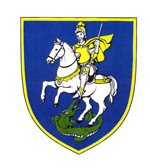 OBČINA ŠENČURKranjska 114208 Šenčurtel. 04/ 25-19-100  fax. 25-19-111e-mail:obcina@sencur.siurl:www.sencur.si